Fertigt eine umfassende Dokumentation des Zeitzeugengesprächs an.  Schritt 1: Notiert, was euch der/die Zeitzeug*in 
a) über seine/ihre Lebensgeschichte; 
b) über Ereignisse des öffentlichen Lebens erzählt hat.Nutzt die Tabelle: Ordnet die Antworten euren Fragen zu.Notiert ebenso Hinweise auf Pausen, Gesten oder den Tonfall. Schritt 2: Klärt Ortsangaben, Personennamen oder euch noch unbekannte Hintergrundereignisse aus der Zeitzeugenerzählung.Eine 1:1-Abschrift ist im Unterricht meist nicht möglich oder nötig.Notiert relevante Passagen in Stichworten und nah am Wortlaut (alles andere ist bereits eine Interpretation).          Haltet wichtige Aussagen als Zitate fest.  Fragt, ob im Interviewteil der anderen Arbeitsgruppen Antworten auf eure  Fragen gegeben wurden.Notiert auch Aussagen, die nicht direkt auf eure Fragen antworten.Notiert offen gebliebene Fragen und neue Fragen.  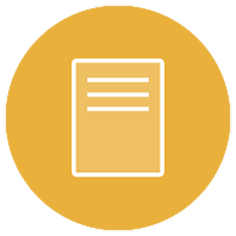 Arbeitsblatt "Sichern und Aufbereiten eines Zeitzeugeninterviews I"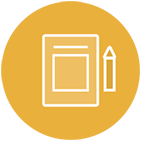 Aufgabe 1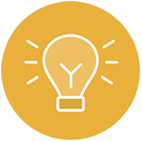 Tipp FrageWas erzählt der/ die Zeitzeug*in über sich?Was erzählt der/die Zeitzeug*in über das öffentliche Leben? Zitate